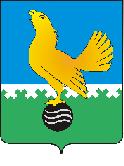 МУНИЦИПАЛЬНОЕ ОБРАЗОВАНИЕгородской округ Пыть-ЯхХанты-Мансийского автономного округа-ЮгрыАДМИНИСТРАЦИЯ ГОРОДАП О С Т А Н О В Л Е Н И ЕОт 10.10.2022									№ 446-паОб утверждении перечня управляющихорганизаций для управления многоквартирными,в отношении которых собственниками помещенийв многоквартирных домах не выбран способ управления такими домами или выбранный способ управления не реализован, не определенауправляющая компанияВ соответствии со статьей 161 Жилищного кодекса Российской Федерации, Федеральным законом от 06.10.2003 № 131-ФЗ «Об общих принципах организации местного самоуправления в Российской Федерации», постановлением Правительства Российской Федерации от 21.12.2018 № 1616 «Об утверждении Правил определения управляющей организации для управления многоквартирным домом, в отношении которого собственниками помещений в многоквартирном доме не выбран способ управления таким домом или выбранный способ управления не реализован, не определена управляющая организация, и о внесении изменений в некоторые акты Правительства Российской Федерации», постановлением администрации города Пыть-Яха от 04.10.2022 № 438-па «Об утверждении порядка формирования и ведения перечня управляющих организаций для управления многоквартирным домом, находящимся на территории города Пыть-Яха, в отношении которого собственниками помещений не выбран способ управления таким домом или выбранный способ управления не реализован, не определена управляющая организация», заявление ООО «Бизнес-Центр» № 14-вх-135 от 05.10.2022 о включении управляющей организации в перечень организаций для управления многоквартирным домом, находящимся на территории города Пыть-яха, в отношении, которого собственниками помещений в многоквартирном доме не выбран способ управления таким домом или выбранный способ управления не реализован, не определена управляющая организация:1.	Утвердить перечень управляющих организаций для управления многоквартирными домами, в отношении которых собственниками помещений в многоквартирных домах не выбран способ управления такими домами или выбранный способ управления не реализован, не определена управляющая организация согласно приложению 2.	Отделу по внутренней политике, связям с общественными организациями и СМИ управления по внутренней политике (О.В. Кулиш) опубликовать постановление в печатном средстве массовой информации «Официальный вестник» и дополнительно направить для размещения в сетевом издании в информационно-телекоммуникационной сети «Интернет» - pyt-yahinform.ru.».3.	Отделу по обеспечению информационной безопасности                                        (А.А. Мерзляков) разместить постановление на официальном сайте администрации города в сети Интернет.5.	Настоящее постановление вступает в силу после его официального опубликования.6.	Контроль за выполнением постановления возложить на заместителя главы города (направление деятельности жилищно-коммунальные вопросы).Глава города Пыть-Яха		                                                 А.Н. МорозовПриложение к постановлению администрациигорода Пыть-Яхаот 10.10.2022 № 446-паПеречень
управляющих организаций для управления многоквартирным домом, находящимся на территории города Пыть-Яха, в отношении которого собственниками помещений  в многоквартирном доме не выбран способ управления таким домом или выбранный способ управления не реализован, не определена управляющая организация№ п/пПолное наименование управляющей организацииКоличество многоквартирных жилых домов, согласно данных государственной информационной системыОснование для включения в переченьИНН управляющей организацииРеквизиты лицензииДата включения в перечень1.ООО «Бизнес-Центр»36Заявление № 14-вх-135 от 05.10.2022 8612014653№ 086000144 от 30.04.201506.10.20222.3.4.5.